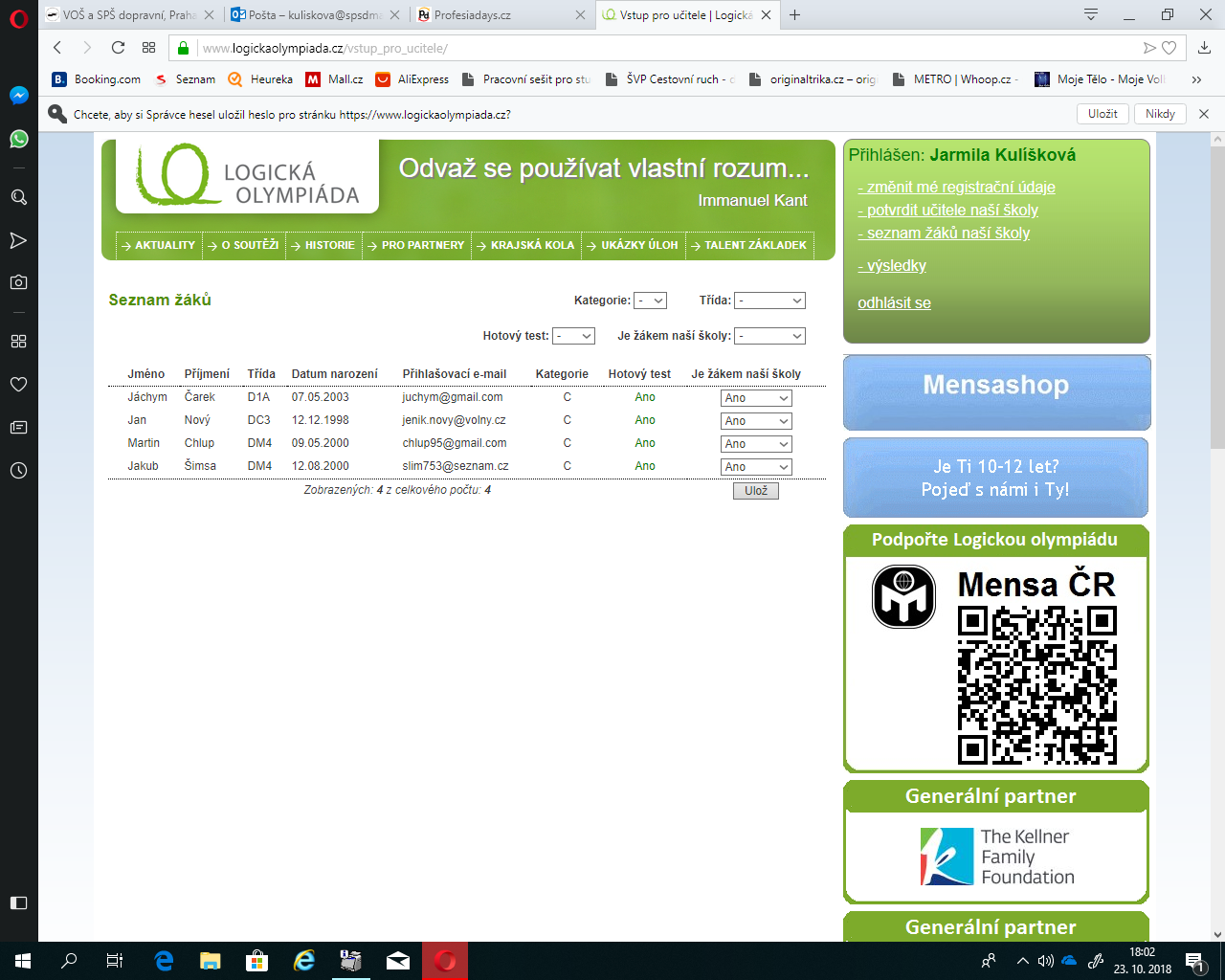 Logická olympiáda 2018Do soutěže se zaregistrovalo rekordních 61 761 soutěžících z 3 007 škol z celé České republiky.  Kategorie C (studenti středních škol)Celkem se v Kategorii C (studenti středních škol) do soutěže zapojilo 11 734 řešitelů, z kraje PRAHA 1 276. 
V následující sestavě jsou výsledky zobrazeny pouze u žáků, kteří byli mezi 75 % nejlepších řešitelů základního kola. Ostatní jsou seřazeni abecedně. 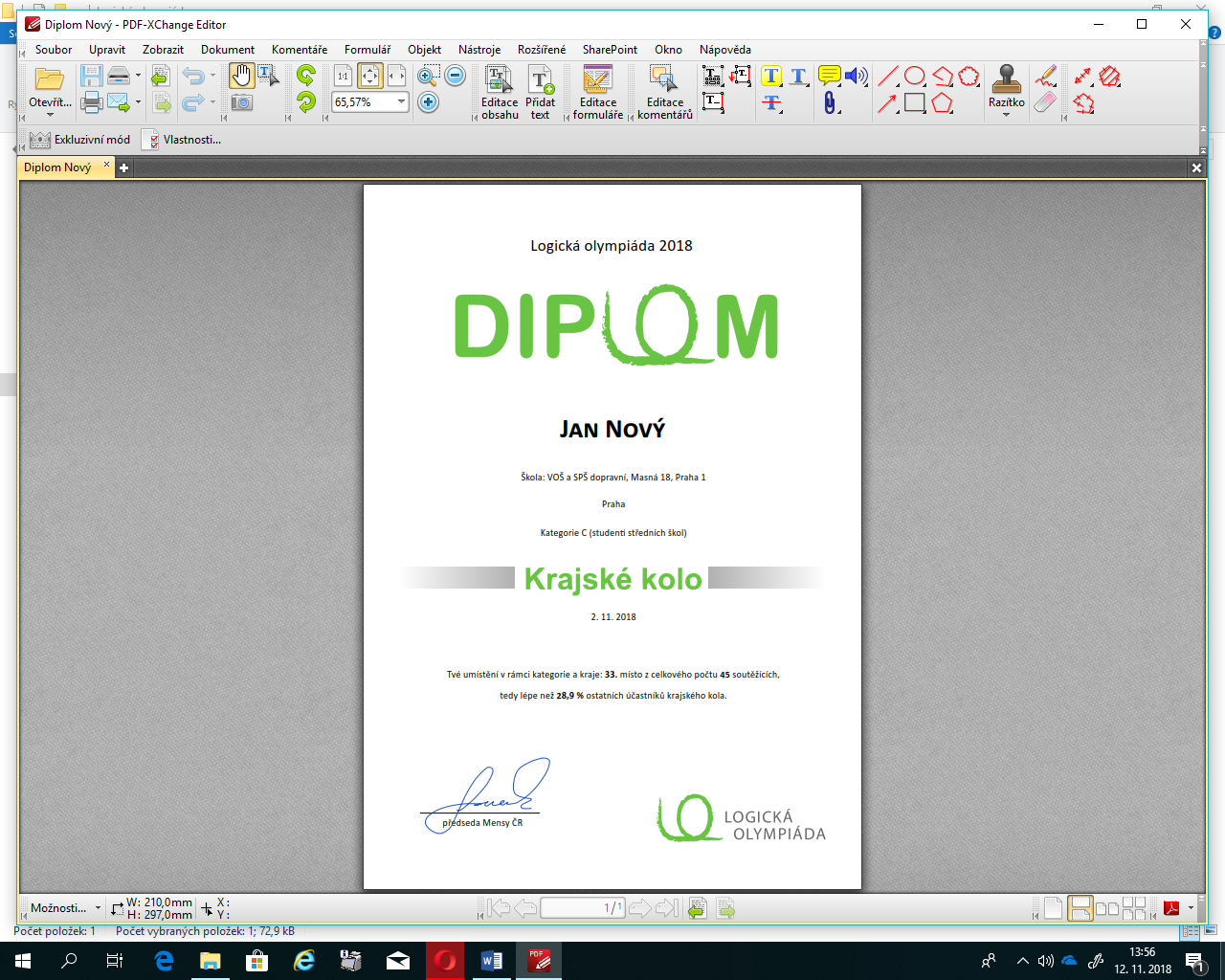 Pořadí (škola)Pořadí (kraj)Celkové pořadíPříjmení, jménoTřídaKvantil (kraj)Kvantil (celkem)1.42.-44.233.-247.Nový, JanDC396.7197.96krajský semifinalista2.402.-417.2645.-2799.Šimsa, JakubDM467.9976.813.431.-442.2949.-3089.Chlup, MartinDM465.8774.284.532.-548.3989.-4177.Čarek, JáchymD1A57.7665.21